Temat: Ćwiczenia ogólnorozwojowe w terenie.Ważne: przygotujcie bezpieczne miejsce do ćwiczeń. Ćwiczenia wykonujcie pod opieką osoby dorosłej.Ćwiczenia ogólnorozwojowe:Marsz w miejscu, krążenia ramion w przód i tył po 10xTrucht w miejscu (1 min.)Skłony głowy w przód i tył po 5xKrążenia bioder w prawą i lewą stronę po 10xPajacyki 10xMarsz w miejscu (wdech nosem i wydech ustami)Zadania główne:W ramach dzisiejszych zajęć, proszę aby każdy z Was wybrał się na 15 minutowy spacer, zachowując obowiązujące zasady bezpieczeństwa. Jeśli macie możliwość, skorzystajcie z siłowni na Świerzym powietrzu.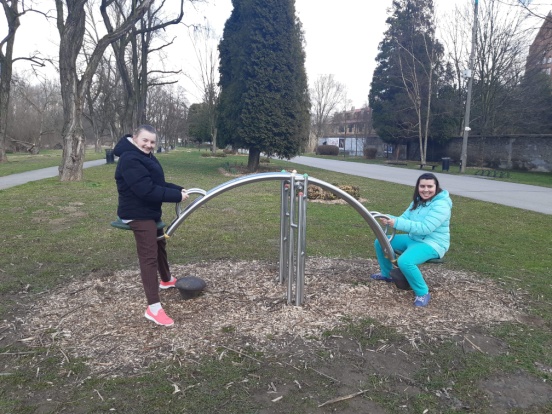 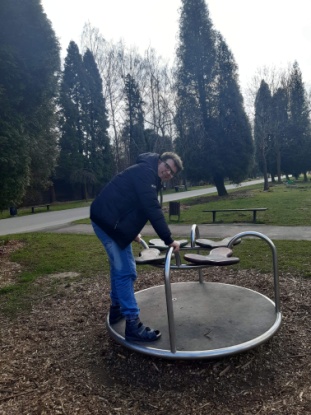 Po ćwiczeniach napijcie się wody i umyjcie ręce.Dla chętnych krzyżówka.Życzę Wam miłego dnia.KRZYŻÓWKA NA SPORTOWOROZWIĄŻ KRZYŻÓWKĘ:  Nasza Ojczyzna.Sport na rowerach. Gra na stole.Skrzynia, kozioł, przewroty to. Dyscyplina, walczą na macie.Sport na szpady.Dzieli ich siatka. Lotką gramy.Gra przy stole.     1 2345789